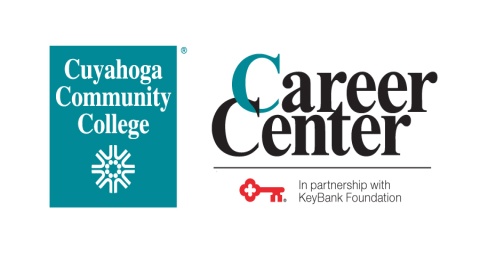 Employer:	     Intern’s Supervisor: 	     Supervisor’s Phone Number:	     	Email Address:      Assignment Address:	     Job Category (Select up to 2):	  (Click for Arrow Down)   (Click for Arrow Down)Work Schedule/Hours:      	Internship Duration:	  (Click for Arrow Down)  Internship Dates (Start/End): 	      /      Company Profile: (e.g., in one or two sentences, describe your business)Job Responsibilities: (e.g. functions and/or projects)  Required Qualifications: (e.g. declared major; specific coursework; competencies, knowledge, skills, and abilities) Preferred Qualifications: (e.g. declared major; specific coursework; competencies, knowledge, skills, and abilities) 